Vendredi 11 octobre 2019 :	Ouest France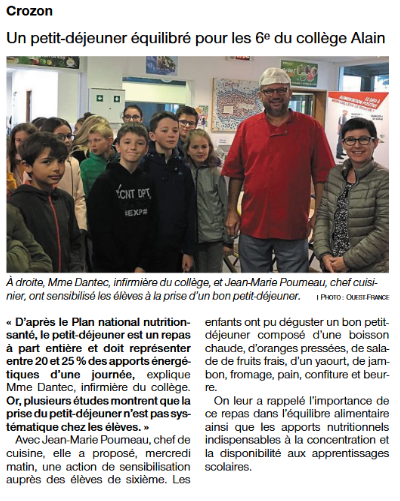 